CORRIDA DAS BALEIAS 1ª Edição 2024BARRA DE IBIRAQUERA- IMBITUBA5KM e 10KMDIA 18/08/2024 - LARGADA AS 9:00hRegulamento OficialProvaA CORRIDA DAS BALEIAS, será realizada no Domingo, dia 18 de AGOSTO de 2024, na praia da  Barra de Ibiraquera, Imbituba, Santa Catarina.A largada será realizada às 9:00h, frente a Lagoa da Barra de IbiraqueraA competição será realizada sob qualquer condição climática, podendo ser cancelada em caso de catástrofe que ponha em risco a integridade física dos participantes.O percurso da corrida terá uma distância de 5KM e 10KM.Parágrafo Único: O mapa do percurso encontra-se disponível em anexo e no site do evento.A corrida tera uma duração maxima de 2hs.Ao longo do percurso da prova haverá 02(dois) postos de água, e na chegada os corredores terão à sua disposição água gelada e frutas tropicais.Serão colocados à disposição dos atletas inscritos, água potável e banheiros no local do evento.O atleta deverá manter-se exclusivamente nas pistas de rolamento que estará devidamente sinalizada para os mesmos, conforme orientação das equipes de segurança e staff.CategoriasPoderão participar da corrida atletas de ambos os sexos.As atletas poderão participar das categorias de acordo com sua faixa etária e sexo conforme tabela a seguir:A inscrição para esta prova terá o seguinte custo:INSCRIÇOES *:1er lote: 1/04/ até 31/055km e 10km: Com kit R$ 85 (kit inclui: camiseta do evento, bolsa, chip, pregadeira e número)                         Sem Kit R$ 60 (inclui: chip, pregadeira e número)2do lote: 1/06/ até 31/075km e 10km: Com kit R$ 90 (kit inclui: camiseta do evento, bolsa, chip, pregadeira e número)                         Sem Kit R$ 65 (inclui: chip, pregadeira e número)	3er lote: 1/08/ até 15/08 5km e 10km: Sem Kit R$ 70 (inclui: chip, pregadeira e número)	Lote promocional ATLETAS acima de 60 anos SEM KIT até 31/075km e 10km: Sem Kit R$ 55 (inclui: chip, pregadeira e número)*Taxa de transação bancária será adicionada ao momento de realizar sua inscrição *Fica a cargo da organização a doação de R$5 por cada inscrição, para o Instituto Australis, para colaborar com a preservação e estudo da Baleia Branca Austral.Quanto à forma de pagamento:A inscrição na prova é pessoal e intransferível, não podendo o atleta inscrito ser substituído por outro, em qualquer situação.Ao se inscrever para esta prova o atleta assume que concorda com este regulamento.A organização da prova, bem como, seus patrocinadores e apoiadores, não se responsabilizam por prejuízos ou danos causados pelo atleta inscrito na prova, a terceiros ou outros participantes, sendo seus atos de única e exclusiva responsabilidade dos mesmos.Ao se inscrever para esta prova, o atleta declara assinando o termo de responsabilidade que se encontra em perfeito estado de saúde e assume a responsabilidade por qualquer problema de saúde que decorra de sua participação na prova.A organização irá disponibilizar aos participantes do evento, ambulância para prestação de primeiros socorros em caso de acidentes, caso necessário, o atendimento médico de emergência será efetuado na rede pública.Ao se inscrever para esta prova os atletas cedem todos os direitos de utilização de sua imagem.KitA entrega do Kit de corrida será realizada no sábado 17/08 das 15:00 às 18:00h no local da prova. E o dia do evento 18/08 das 7:00, até as 8:00h, no local de largada.O Kit somente poderá ser retirado pelo atleta inscrito mediante a apresentação de documento de identidade ou com autorização e copia do documento se fosse retirar do outro Atleta.O Kit de participação na corrida é composto por: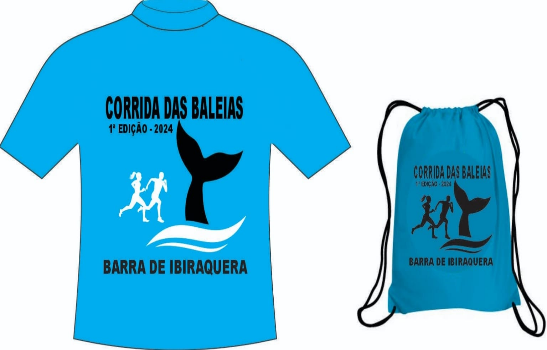 Numeração de peitoChip Eletrônico descartável.Camiseta alusiva ao evento.Bolsa alusiva ao eventoNo momento da retirada do kit o atleta deverá conferir se o chip e o número de peito e a informação sobre sua categoria estão corretos.O número de peito deverá ser fixado na parte frontal da camiseta, de forma que fique visível.O chip deverá ser fixado ao tênis para início e conclusão da prova e devolvido à organização na chegada, como condição para o recebimento da medalha de participação ou premiação.Premiação:   5km, 10kmReceberão troféus, os 05 primeiros colocados nas categorias (geral aberta), masculino e feminino.Receberão troféus, os 03 primeiros colocados de todas as categorias, masculino e feminino.Receberão Troféus, os 03 primeiros colocados nas categorias (Especial).Todos os atletas inscritos que cruzarem a linha de chegada, sem o descumprimento deste regulamento, receberá medalha de participação.Disposições FinaisOs atletas deverão estar no local da largada com pelo menos 30 minutos de antecedência.O número de peito fornecido deverá ser usado de forma visível durante toda a prova. O mesmo não poderá ser rasurado ou alterado, sendo tais atos passíveis de desclassificação.O acompanhamento do atleta por treinadores ou amigos que façam uso de bicicletas, motos ou outros meios de locomoção serão passíveis de desclassificação caso interfiram no desempenho de outro participante.Toda atitude antidesportiva cometida pelo atleta será passível de desclassificação.A Comissão Organizadora poderá, a seu critério, alterar este regulamento, total ou parcialmente, informando as mudanças pelo site oficial da corrida.As dúvidas ou omissões deste regulamento serão dirimidas pela Comissão Organizadora.Organizador do evento: Pilar_Deportista  @corridadasbaleias2024Pilar Villanueva Contato: 48 -99148-7643. CNPJ: 54.419.343/0001-14---------------------------------------------------------------------------------------------Diretor Presidente da MAIS SPORT Eventos Esportivos.José Adelino Correia.Contatos:48 99603-2211 / 48 98464-1365 JoséCategoriasMasculinoCategoriasFemininoEspecialB13 – 19 ANOSN13 – 19 ANOSDE ACORDOC20 – 29 ANOSO20 – 29 ANOSCOM SUAD30 – 39 ANOSP30 – 39 ANOSMODALIDADEE40 – 49 ANOSQ40 – 49 ANOSF50 – 59 ANOSR50 – 59 ANOSG60 – 69 ANOSS60 – 69 ANOSH70 – EM ADEANTET70 – EM ADEANTE